ГБОУ города Москвы Школа №1505 «Преображенская» (здание 6а)РефератМотивы участия подростков в социальной деятельностиАвтор: ученица 9 класса ВГнутова АлисаРуководитель: Смирнова О.М.Рецензент: Кириллов Д.А.Москва2020ОглавлениеВведение	3Глава I. Социальная деятельность подростков и мотивация к ней	51.1.	Мотивация как регулятивный процесс	51.2. Классификация мотивов	61.3. Мотивационная сфера личности	81.4. Социальная деятельность и мотивы участия в ней подростков	11Выводы	17Заключение	20Приложения	22Приложение 1. Опросник «Самооценка мотивации посещения школьного бала»	22ВведениеАктуальность. Большинство подростков помимо школы принимают участие в какой-либо внешкольной деятельности, в том числе социальной направленности. Такой деятельностью можно заниматься и в школе. В традициях школы № 1505 много социальных практик: шефская работа, выездные мастерские, балы, концерты к праздникам и многое другое. Эти занятия позволяют ученикам более разносторонне развиваться, лучше узнавать себя, окружающих. Поэтому педагогам важно знать, что движет подростками к участию в социальных практиках, чтобы привлекать к этой деятельности тех, кто еще ей не занимается.Проблема исследования. Ведущая деятельность подростков имеет ярко выраженную социальную направленность. Поэтому очень важно в школе и не только активно включать подростков в социальную деятельность. Для этого необходимо понимать, есть ли общие для этого возраста характеристики мотивационной сферы, которые влияют и на мотивацию подростков конкретно к социально направленной деятельности. Кроме общих закономерностей есть еще более частные аспекты темы, например, половая специфика мотивации подростков или ее динамический аспект. Подростковый возраст – период активного личностного развития, в том числе и в мотивационной сфере. Поэтому на разных этапах подросткового возраста мотивация участия подростков в социальной деятельности может иметь свою специфику.Разработанность темы. В работе использована научная и учебная литература по психологии личности, общей и возрастной психологии. В первую очередь использованы работы авторов, целиком посвященные отдельным аспектам изучаемой темы. Понятие мотива, мотивации, анализ различных взглядов на природу мотива, возрастные особенности мотивационной сферы представлены в работах Ильина Е.П. (2002). Более структурированно представили эту же тему Нуркова В.В и Березанская Н.Б., представив виды мотивов и их характеристики, осветив вопросы структуры и динамики мотивационной сферы (2005). Возрастные особенности мотивационной сферы подростков, их коммуникации, ведущей деятельности возраста рассмотрены Обуховой Л.Ф. (2016), Поливановой К.Н. (2000), Солодиловой О.П. (2004), Фельдштейна Д.И. (2006), Шаповаленко И.В. (2004). Наиболее обширный обзор различных аспектов психологии подростков дан в книгах Солодиловой О.П. и Шаповаленко И.В. Авторские концепции психологического развития подростков, из ведущей деятельности представлены в публикациях Поливановой К.Н. и Фельдштейна Д.И.Объект. Мотивация подростков.Предмет. Мотивация подростков к социальной деятельности.Цель работы. Описать основную мотивацию участия подростков в социальной деятельности.Для достижения поставленной цели были сформулированы следующие задачи:Определить основные понятия темы: потребности, мотив, мотивация, подростковый возраст, социальная деятельность;Изучить особенности мотивационной и социальной сферы в подростковом возрасте;На основании теоретических знаний о мотивах, мотивационной сфере, социальной деятельности и психологических особенностях подростков сформулировать возможные мотивы участия подростков в социальной деятельности, их характеристики и предполагаемую динамику;На основании выделенных мотивов участия подростков в социальной деятельности создать опросник для изучения мотивов участия подростков в школьных балах как одном из видов социальной деятельности.Теоретическая новизна. Описаны возможные мотивы участия подростков в социальной деятельности и дана их общая характеристика.Практическая значимость. Тьюторам и учителям важно знать, что мотивирует учеников к социальной деятельности, так как это позволит им более эффективно привлекать подростков к ней.Структура работы. Работа состоит из введения, главы с теоретическим обзором, выводов, заключения и списка литературы. Список литературы содержит 7 научных и учебных источников.Глава I. Социальная деятельность подростков и мотивация к ней Мотивация как регулятивный процессМотивация является внутренним регулятором поведения человека при постоянном циклическом взаимодействии со стимуляцией как внешним регулятором. Поэтому при оценке поведения любого человека обязательно нужно учитывать фактор его мотивации. Мотивация проявляется в межиндивидуальной вариативности и в индивидуальной устойчивости поведения (Нуркова В.В., Березанская Н.Б., 2005, с.130).Мотивация - это «психологические факторы, которые побуждают, направляют, поддерживают и прекращают специфические виды деятельности» (Нуркова В.В., Березанская Н.Б., 2005, с.129).В мотивационную сферу входят потребности (ответ на вопрос: «Почему?») и мотивы (ответ на вопрос: «Зачем, ради чего?»). В ряде концепций в нее также входят побуждения, влечения, склонности, стремления, желания, мечтания, интересы и т.д. Потребностью называют объективную нужду в чем-то. Наряду с потребностями выделяют квази-потребности как намерение совершить какое-либо целенаправленное действие (Нуркова В.В., Березанская Н.Б., 2005, с.169). Человек способен обнаружить и удовлетворить потребности физиологическим или культурно обусловленным путем.Изначально диффузные по своему характеру потребности опредмечиваются (находится конкретный предмет их удовлетворения). Возникает мотив как «предмет потребности». Формирование мотива позволяет перейти к целенаправленному действию - деятельность всегда мотивирована, т.е. детерминирована мотивом. И как правило полимотивирована, т.е. обусловлена несколькими мотивами (Ильин Е.П., 2002, с.120; Нуркова В.В., Березанская Н.Б., 2005, с.133, 155).Вариативность поведения обеспечивается его способностью опредмечивать и распредмечивать потребности (Нуркова В.В., Березанская Н.Б., 2005, с.148,155).Методы изучения мотивацииПсихологами выделено несколько подходов к изучению мотивации и мотивов человека: эксперимент, наблюдение, беседа, опрос, анкетирование, анализ результатов деятельности и пр. Все эти методы можно разделить на три группы:1) осуществляемый в той или иной форме опрос субъекта (изучение мотивировок и мотиваторов). При этом высказываемые человеком причины поступков не всегда совпадают с реально наблюдаемым поведением;2) оценка поведения и его причин со стороны (метод наблюдения);3) экспериментальные методы (Ильин Е.П., 2002, с. 327).1.2. Классификация мотивовКлассификация мотивов базируется на классификации потребностей по разным основаниям:По необходимости для поддержания жизни - витальные и факультативные.По степени участия в формировании потребности внешних факторов (источнику детерминации поведения) внешние (экстернальные), и внутренние (интернальные), (Ильин Е.П., 2002, с.176; (Нуркова В.В., Березанская Н.Б., 2005, с.161). Мотивация и мотивы всегда внутренние по своей природе, но могут дополнительно подкрепляться внешними факторами. Поэтому внешней называется мотивация, обусловленная внешними условиями и обстоятельствами (Ильин Е.П., 2002, с.67).По притягательности для субъекта – позитивные (мотив достижения) и негативные (мотив избегания) (Нуркова В.В., Березанская Н.Б., 2005, с.133).По постоянству присутствия у субъекта - постоянные, устойчивые, циклические и ситуативные.И.А. Васильев и М.Ш. Магомед-Эминов (1991) выделяли: обобщенные устойчивые мотивы, которые выражаются в индивидуально-личностных особенностях, конкретные устойчивые мотивы, которым свойственна систематически воспроизводимая активность, общие неустойчивые мотивы, у которых имеется обобщенное предметное содержание, без дифференциации и иерархизации, конкретные неустойчивые мотивы, которым свойственна узкая временная перспектива при наличии конкретной (временной) цели (Ильин Е.П., 2002, с.140).По интенсивности - сильные и слабые.По преобладанию ориентации на результат деятельности или на сам процесс ее выполнения - процессуальные и результативные/ функциональные и предметные (по А.Н.Леонтьеву)/ модальные и эффектные (по Г. Мюррею). По связи с системами организма – висцерогенные и психогенные (Нуркова В.В., Березанская Н.Б., 2005, с.133).По принадлежности предмета потребности к определенной сфере - материальные, социальные и духовные.По представленности в конкретной ситуации - актуализированные и потенциальныеПо направленности личности - личностные и общественные/ эгоистические и общественно значимые (Л.И. Божович) (Ильин Е.П., 2002, с.140).По степени активности субъекта, вовлеченного в мотивационный процесс - проактивные (внутренне состояние) и реактивные (события во внешней среде). Одна и та же потребность может быть реализована и как проактивная, и как реактивная (Нуркова В.В., Березанская Н.Б., 2005, с.134).По видам проявляемой активности - мотивы общения, игры, учения, профессиональной, спортивной и общественной деятельности и т.д. (Ильин Е.П., 2002, с.140). На основании их функций: реально действующие неосознанные мотивы (побуждают), реально действующие осознанные мотивы (побуждают, образуют смысл и объясняют), «понимаемые» мотивы (выполняют либо объяснительную, либо смыслообразующую, либо ту и другую функции одновременно) (Ильин Е.П., 2002, с.140). По времени осуществления – потребности дефицита (первичны и насыщаемы) и потребности роста (направлены на будущее и ненасыщаемы). Потребности роста могут «включиться» только после насыщения потребностей дефицита (по А. Маслоу).По необходимости для поддержания жизнедеятельности - органические и надорганические. Надорганические потребности удовлетворяются исключительно активным способом. В результате их удовлетворения происходят социальные и личностные изменения (Нуркова В.В., Березанская Н.Б., 2005, с.146). Ключевые надорганические потребности человека:Потребность в общении проявляется сначала в виде физического контакта, а позже перерастает в потребность в аффилиации (в принадлежности и близости). Потребность в принадлежности выражает стремление к широким и разнообразным эмоциональным контактам с людьми, а потребность в близости - к созданию уникальных взаимоотношений.Познавательная потребность. В случае ее дефицита у ребенка она может быть усилена при помощи связывания исследовательской деятельности с органическими потребностями. Ситуативная познавательная потребность рождается тогда, когда в ходе достижения поставленной задачи возникает нарушение сложившегося стереотипа деятельности.Эстетическая потребность. Человек стремился к тому, чтобы окружающие его объекты не просто удовлетворяли его потребности, но и были красивыми, гармоничными. Эстетическая потребность может выражать стремление к получению удовольствия, перенос своих переживаний на предмет искусства или быть частным случаем познавательной потребности.Потребность в достижении (Нуркова В.В., Березанская Н.Б., 2005, с.146-150).1.3. Мотивационная сфера личностиМотивационная сфера личности - это вся имеющаяся у субъекта совокупность мотивационных образований: мотивов, потребностей и целей, аттитюдов, поведенческих паттернов, интересов. Ее развитие характеризуют широтой (качественное разнообразие мотивационных факторов), гибкостью (разнообразие средств удовлетворения потребности) и иерархизированностью (Ильин Е.П., 2002, с.182). Иерархизированность мотивационной сферы - это отражение в сознании человека значимости той или иной потребности, мотивационной установки, других мотивационных диспозиций, в соответствии с чем одни имеют доминирующее значение при формировании мотива, а другие - подчиненное, второстепенное; одни используются чаще, другие – реже (Ильин Е.П., 2002, с.183).Иерархическая организация мотивационной сферы личностиОдна из концепций иерархической организации мотивационной сферы личности говорит о «едином мотиве» (Дж. Боулби), считая первичным мотив привязанности. Альтернативные концепции считают все потребности человека «равноправными».Согласно модели А Маслоу, в процессе жизни потребности возникают в определенной последовательности и делятся на уровни (см. Рисунок 1). Развитие мотивационной сферы человека идет как последовательное пробуждение и удовлетворение все более высоких потребностей (Нуркова В.В., Березанская Н.Б., 2005, с.161, 163).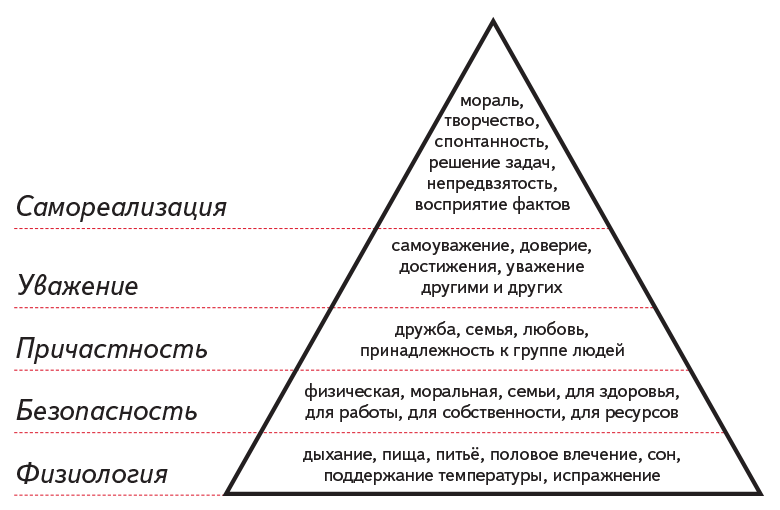 Рисунок 1. Пирамида потребностей А. МаслоуМотивы становятся все более разнообразными по мере продвижения к вершине пирамиды. И высшая потребность (в самоактуализации) в результате выражается у каждого человека по-своему. В поздних работах А. Маслоу говорит об эволюции познавательной и эстетической потребности, которые, постоянно присутствуя, сначала служат средствами удовлетворения базовых потребностей, но постепенно приобретают автономность и существуют в качестве бытийных ценностей «Истины» и «Красоты» (Нуркова В.В., Березанская Н.Б., 2005, с. 164).Наряду с мотивационной сферой личности стоит сказать о мотивационных свойствах личности, которыми становятся закрепившиеся и предпочитаемые способы формирования мотивов поведения и деятельности. Эти способы формирования мотивов бывают экстернальные, т.е. характеризующиеся податливостью человека к воздействиям извне (например безропотность, кротость, уступчивость, покладистость, податливость, реактивность, т.е. легкость возникновения побуждения к совершению чего-нибудь под влиянием внешних воздействий) и интернальные, т.е. характеризующиеся противодействием этим воздействиям и формированием мотива исходя из собственных побуждений (например инициативность, упрямство) (Ильин Е.П., 2002, с. 176).Можно выделить также мотивационные свойства личности, связанные с особенностями принятия решения:1) догматичность - опора на положение, которое субъект считает непреложной истиной, неизменной при всех обстоятельствах 2) капризность, своенравность, самодурство - принятие человеком решения без учета обстоятельств, взбалмошность поступков 3) эгоистичность - склонность к предпочтению личных интересов в противовес интересам других людей, пренебрежение последними при принятии решения 4) нерешительность - наличие колебаний, необоснованных раздумий при принятии решения5) легкомыслие - поверхностность в принятии решения, планирование поступков без учета последствий6) безрассудность - не сдерживаемое доводами рассудка принятие решения 7) безответственность - легкомысленность, игнорирование при принятии решения чувства долга, обязанности, неприятных последствий для других людей 8) авантюрность - планирование действий в расчете на случайный успех 9) делячество - проявление при принятии решения узкого практицизма, при котором упускается из виду общественная сторона дела 10) импульсивность - проявление активности под влиянием случайных импульсов, без рассмотрения возможных последствий; торопливость в принятии решения действовать 11) корыстолюбие - учет при формировании намерения прежде всего личной выгоды 12) самоуверенность (самонадеянность) - большая уверенность в себе, в своих возможностях 13) своеволие - принятие решения по собственной прихоти 14) своенравие - проявление упрямства, капризности 15) предусмотрительность (дальновидность) - учет при принятии решения возможных последствий 16) благоразумие (обстоятельность) - обдуманность в поступках, тщательное взвешивание всех «за» и «против»17) самостоятельность - склонность к принятию решения без посторонних влияний и помощи18) рисковость - склонность к принятию решений, могущих привести к неудаче, опасности (Ильин Е.П., 2002, с. 177).Интенсивность мотивации и эффективность деятельностиКак соотносятся сила мотива и результат деятельности при его реализации? Закон Йеркса — Додсона о наличии оптимума мотивации связывает силу, сложность поставленной задачи и эффективность ее выполнения: для достижения оптимальной скорости обучения с увеличением трудности задачи интенсивность поощрения или наказания должна уменьшаться. Другими словами, если деятельность является относительно простой, лучше всего она будет выполняться при высоком уровне мотивации, а если сложной — при умеренной. При гипермотивации сложная деятельность распадается, ее качество снижается.Закон оптимума мотивации быв выведен при внешней мотивации испытуемых. Учет внутренней мотивации субъекта приведет, безусловно, к значительному усложнению картины (Нуркова В.В., Березанская Н.Б., 2005, с.165).Динамический аспект мотивацииДинамику мотивации следует рассмотреть в двух аспектах: изменение мотивации по мере удовлетворения соответствующей потребности и в возрастной динамике.Удовлетворение потребностейМотивация не является стабильной, и ее динамика является гомеостатической. То есть по мере того как потребность удовлетворяется, потребностное напряжение снижается, и предмет потребности теряет свою привлекательность.Основным с точки зрения эволюции является инстинктивное удовлетворение потребностей, но в реальности человек больше пользуется деятельностным удовлетворением потребностей, в том числе порождая новые мотивы (Нуркова В.В., Березанская Н.Б., 2005, с.157).Одним из механизмов порождения новых мотивов является «сдвиг мотива на цель» (А.Н. Леонтьев). Например, изначально ученик хотел научиться танцевать и подготовиться к балу, поэтому посещал репетиции, но в процессе репетиций ему понравилась девочка, и теперь кроме внутреннего мотива подготовки к балу, появился внешний мотив - потанцевать с этой девочкой. В данном случае новый мотив возникает из цели действия, которое прежде было компонентом иной деятельности. Произошел «сдвиг мотива на цель», т.е. то, что сначала выступало для него целью конкретного действия (посещения репетиций) в рамках деятельности более высокого уровня (подготовка к балу), теперь превратилось в самостоятельный мотив (увидеть данного человека) (Нуркова В.В., Березанская Н.Б., 2005, с.160).1.4. Социальная деятельность и мотивы участия в ней подростковА. Маслоу предполагал, что от полноты и регулярности удовлетворения той или иной потребности в прошлом зависит степень ее индивидуальной устойчивости к депривации. Удовлетворение базовых потребностей в детстве и отрочестве закладывает у человека основы способности детерминировать свои поступки высшими потребностями, оттесняя на периферию низшие.С позиций деятельностного подхода, развитие мотивации происходит в процессе деятельности человека в окружающем его социуме. Определяющей на каждом этапе развития мотивации является ведущая деятельность, от которой зависит изменение содержания и иерархия мотивов личности в данном возрасте. В ведущей деятельности формируются новые значимые свойства личности (Нуркова В.В., Березанская Н.Б., 2005, с.172). Для подросткового возраста ведущей деятельностью является общение со своими сверстниками, именно здесь осваиваются нормы социального поведения, нормы морали, устанавливаются отношения равенства и уважения друг к другу. (Обухова Л.Ф., 2016., с. 389; Солодилова О.П., 2004, с. 233). Основные психологические потребности подростка - стремление к общению со сверстниками («группированию»), стремление к самостоятельности и независимости, «эмансипации» от взрослых, к признанию своих прав со стороны других людей. Одной из главных положительных особенностей подросткового возраста Д.И. Фельдштейн считает выход человека на качественно новую социальную позицию сознательного отношения к себе как члену общества. Тогда ведущей для подросткового возраста выступает общественно полезная деятельность (Фельдштейн Д.И., 2006, с.343). Стремление идентифицироваться с себе подобными порождает столь ценимую в общечеловеческой культуре потребность в друге. Дружба и служение ей становятся одной из важных ценностей для подростков, помогая им проявлять и развивать сотрудничество, взаимопомощь, взаимовыручку, риск ради другого и т. п. Также она порождает конформизм группового общения, укрепление понятия «Мы», в том числе через автономную речь и невербальные знаки, единый стиль в одежде и прочее (Солодилова О.П., 2004, с.226), способствуя стихийному формированию нормативности в подростковых группах. В целом эти установки подростков в общении совпадают со взрослыми, но оценка поступков сверстников более максималистична и эмоциональна, на ней сказывается и то, что подростки импульсивны и их рефлексия на себя и другого еще фразвивается. Главная потребность периода - найти свое место в обществе, быть «значимым» - реализуется у младших подростков поиском положения в группе сверстников, а у старшеклассников - положения как членов общества (Ильин Е.П., 2002, с. 199; Солодилова О.П., 2004, с. 227). Мотивы общения со сверстниками на протяжении подросткового возраста изменяются: желание быть в среде сверстников, что-то делать вместе (10-11 лет); мотив занять определенное место в коллективе сверстников (12-13 лет); стремление к автономии и поиск признания ценности собственной личности (14-15 лет) (Шаповаленко И.В., 2004, с. 244, 246). Мотив общения со сверстниками достигает максимума развития в 11-13 лет. А в 7-8-м классах этот мотив приобретает новое качество: у четверти школьников появляется потребность в доверительном общении со взрослыми (Ильин Е.П., 2002, с. 214).В подростковом возрасте учебная деятельность остается важной, но психологически перестает главенствовать. Подросток стремиться к признанию личности взрослыми, хотя возможности утвердиться среди них нет (Шаповаленко И.В., 2004, с. 245). Поливанова К.Н. определяет как ведущую деятельность подростков проектирование - свободное авторское действия на учебном, но привлекательном для подростка материале. Собственное авторское действие - это осуществление замысла и реализации проектов, когда возникают наиболее адекватные условия для превращения исполнительского (результативного) действия в пробующее. При таких условиях проба переводится из сферы социальной коммуникации в сферу продуктивной деятельности, общение со взрослым становится партнерским, позиции взрослого и ребенка меняются. Подростковый возраст - время становления ответственного действия (Поливанова К.Н., 2000, с.177).Одним из важных интересов подростка является большой интерес к себе, рефлексия на себя. Его поведение выражает стремление прилечь внимание, узнать мнение других о себе. Подросток чувствует себя взрослым и хочет, чтобы окружающие признавали его взрослость и самостоятельность. Завышенные притязания, не всегда адекватные представления о своих возможностях приводят к конфликтам подростка со взрослыми, к протестному поведению. Проявляются содержательно-негативные характеристики данного этапа развития (трудновоспитуемость, конфликтность, эмоциональная неустойчивость, состояние «когнитивного дисбаланса», неопределенность ориентиров, планов и целей в период смены «жизненных пространств») и позитивные приобретения возраста (чувство индивидуальности, личностное самоопределение, достижение идентичности) (Поливанова К.Н., 2000, с.175; Шаповаленко И.В., 2004, с. 244). Подростковый возраст характеризуется двумя фазами развития интересов: 1) фаза появления новых влечений и формирования системы интересов и 2) фаза созревания этой новой системы интересов, когда из их многообразия постепенно выбирается и укрепляется основное ядро интересов, формируются доминирующие мотивы. Подросток выбирает один наиболее устойчивый интерес, связанный с его основной жизненной линией и определяющий направленность его личности (Ильин Е.П., 2002, с.193).В связи с этим у школьников средних классов выделяется большая, чем раньше, устойчивость целей, достаточно развитое чувство долга, ответственности. Интересы не ситуативны, а возникают по мере накопления знаний. Выражается устойчивость ряда мотивов, основывающихся на интересах и поставленных самими учащимися целях. В мотивах подростков содержится аргументация и предвидение последствий принятого решения, самооценка у подростков становится более многогранной и приобретает большее значение, чем оценка окружающих (Ильин Е.П., 2002, с.194).К 15 годам основное место занимают потребности в развитии способностей, приобретении умений, в 15-17 лет возникает потребность в самореализации (Ильин Е.П., 2002, с.199).Высокая потребность подростков в движении, потребность выполнения обязанностей учащегося и потребность в самосовершенствовании определяют сильную их мотивацию к социальной, спортивной и творческой деятельности (Ильин Е.П., 2002, с.286).Кризисный характер подросткового возраста проявляется во внутреннем конфликте между стремлением подростка освоить новые для себя формы поведения и запретами, как внешними - со стороны родителей, так и собственными внутренними табу. Разрешение этого противоречия возможно через реализацию стремлений подростков в социально приемлемой форме. Например, для потребности в физическом контакте социально приемлемой формой выступают танцы (Солодилова О.П., 2004, с.223).Существенные изменения происходят в этом возрасте и в развитии воображения. Под влиянием абстрактного мышления воображение “уходит в сферу фантазии”. Она скрывается обычно от людей, становится субъективной формой мышления. В этом возрастном периоде воображение может стать самостоятельной деятельностью. Свобода проживания во внутреннем, психологическом пространстве продвигает подростка в общем развитии и развитии творческих способностей. Однако в стремлении закрыться от внешнего мира может таиться психологическая основа подросткового аутизма - погружения в мир воображаемых переживаний с ослаблением контакта с действительностью, ухода от реальности, отсутствия стремления к общению (Солодилова О.П., 2004, с.231, 232).Мотивация подростков к социальной деятельностиСоциальная деятельность – это деятельность человека, объектом которой являются другие люди. Это взаимодействие человека с окружающим миром - людьми или предметами, но на благо людей. Она включает в себя создание различных контактов и связей, объединение в группы. В ней формируются духовные и материальные ценности и установки, происходят изменения мировоззрения.Социальную деятельность может иметь разную направленность (https://studme.org/253324/sotsiologiya/sotsialnaya_deyatelnost):1. Материально-преобразовательная (продукты труда: продукты питания, одежда, здания, станки и т. д.).2. Познавательная (научные концепции, теории, открытия и т. п.).3. Ценностно-ориентационная (существующая в обществе система нравственных, юридических и иных ценностей).4. Коммуникативная (общение человека с другими людьми).5. Информационная (производство, накопление, сохранение, передача различной информации об окружающем мире и самом человеке).6. Художественная (создание и функционирование художественных ценностей - художественных образов, стилей, форм и т.д.).7. Оздоровительная (улучшении здоровья людей).8. Спортивная (физическое развитие и совершенствование людей, в спортивные соревнования и достижения).9. Политическая (захват, удержание и укрепление власти, защита политических интересов определенных классов, слоев, общественно-политических движений, стран и коалиций).10. Управленческая (систематическое воздействие субъекта управления = на социальный объект с целью сохранения его целостности, нормального функционирования, совершенствования, достижения заданной цели.11. Природоохранная (охрана природы).Основные мотивы участия подростков можно соотнести с ведущей деятельностью возраста (Таблица 1) и динамикой развития потребности в общении как ведущей деятельности подростков (Таблица 2). Предлагаемая классификация условна, так как каждый мотив может обеспечивать реализацию любого из вариантов ведущей деятельности подростков и сами рассматриваемые деятельности нередко комбинируются друг с другом: общение со сверстниками в проектной деятельности, проектирование помощи кому-либо и т.д. К тому же, в реальной деятельности подростков, которая, как мы знаем, полимотивирована, будут сочетаться мотивы из одной или разных групп. Однако выделены те мотивы, которые чаще других запускают реализацию ведущей деятельности подростков в социальной сфере.Таблица 1. Классификация мотивов подростков в соотношении с ведущей деятельностьюДинамика развития потребности в общении как ведущей деятельности подростков обуславливает изменение их ведущих мотивов их участия в социальной деятельности от группирования, коммуникации до самореализации, индивидуализации; от направленности преимущественно на сверстников до направленности в целом на социум, его группы и области (Таблица 2).Таблица 2. Динамика развития потребности в общенииПри возрастной обусловленности существует индивидуальная специфика мотивации, в том числе гендерные различия в социальной мотивации подростков. Например, девушкам свойственна «социальная приемлемость», т.е. соответствие принятым нормам поведения и принятые формы деятельности, а юношам ближе спортивные достижения и мотивом участия в общественно-полезной деятельности будет показать свое превосходство над другим. Для девушек важно выглядеть красивой (проявление эстетической потребности), а для юношей – преимущественно проявить себя среди товарищей. В числе прочего на разных этапах подросткового возраста особенности мотивации меняются. Например, младшие подростки более склонны к групповому поведению в социальной деятельности, а старшие воспринимают ее как собственный выбор.ВыводыМотивация - это психологические факторы, которые побуждают, направляют, поддерживают и прекращают специфические виды деятельности.Деятельность всегда мотивирована, т.е. детерминирована мотивом. И как правило полимотивирована. Вариативность поведения обеспечивается его способностью опредмечивать и распредмечивать потребности. В деятельности рождаются новые мотивы.Мотивационная сфера личности - это вся имеющаяся у субъекта совокупность мотивационных образований: мотивов, потребностей и целей, аттитюдов, поведенческих паттернов, интересов. Ее развитие характеризуют широтой, гибкостью и иерархизированностью. Развитие мотивационной сферы человека идет как последовательное пробуждение и удовлетворение все более высоких потребностей. Мотивационные свойства личности - закрепившиеся и предпочитаемые способы формирования мотивов (экстернальные или интернальные),Развитие мотивации происходит в процессе деятельности человека в окружающем его социуме. Определяющей на каждом этапе развития мотивации является ведущая деятельность, от которой зависит изменение содержания и иерархия мотивов личности в данном возрасте.Для подросткового возраста ведущей деятельностью называют: общение со своими сверстниками, проектирование и общественно полезную деятельность. Основные социально направленные психологические потребности подростка - стремление к общению со сверстниками («группированию»), стремление к самостоятельности и независимости - «эмансипации» от взрослых, к признанию своих прав со стороны других людей, найти свое место в обществе, быть «значимым». Одним из важных интересов подростка является большой интерес к себе, рефлексия на себя, завышенные притязания, не всегда адекватные представления о своих возможностях, конфликтность, протестное поведение.Подростковый возраст характеризуется двумя фазами развития интересов: 1) фаза появления новых влечений и формирования системы интересов и 2) фаза созревания этой новой системы интересов, когда выбирается и укрепляется основное ядро интересов, формируются доминирующие мотивы.Основные мотивы участия подростков в социальной деятельности будут обусловлены ведущей деятельностью возраста и динамикой развития потребности в общении как ведущей деятельности подростков. Мотивы общения со сверстниками на протяжении подросткового возраста изменяются: младшие подростки более склонны к групповому поведению в социальной деятельности, а старшие воспринимают ее как собственный выбор. стремление к автономии и поиск признания ценности собственной личности. Мотив общения со сверстниками достигает максимума развития в 11-13 лет. А в 13-14 лет этот мотив приобретает новое качество - появляется потребность в доверительном общении со взрослыми.Для общения со сверстниками основными мотивами будут: непосредственно стремление к общению со сверстниками и «группированию»; потребность в друге; потребность в уважении; найти свое место в обществе сверстников, быть «значимым»; повышение своего статуса среди сверстников; одобрение; избегание чувства одиночества; потребность в физическом контакте; романтические чувства и привязанность. Для проектирования: потребность в самореализации; стремление проявляться как индивидуальная личность; потребность в самосовершенствовании; стремление к самопознанию; определение и развитие своих интересов, склонностей, способностей; социальная проба; стремление к самостоятельности и независимости; демонстрация своих успехов; потребность в новизне; ответственность за себя и свои действия; стремление к самостоятельности и независимости; чувство ответственности; познавательные мотивы; эстетическая потребность; стремление участвовать в чем-то помимо школы; поиск себя в новых сферах; потребность в движении, экспериментировании; поменять отношение старших (кураторов, учителей) к себе в лучшую сторону; участие в социальной деятельности за какие-то блага, бонусы; соревновательный мотив.При возрастной обусловленности существует индивидуальная специфика мотивации, в том числе гендерные различия в социальной мотивации подростков. Например, девушкам свойственна «социальная приемлемость», т.е. соответствие принятым нормам поведения и принятые формы деятельности, а юношам ближе спортивные достижения и мотивом участия в общественно-полезной деятельности будет показать свое превосходство над другим. Для девушек важно выглядеть красивой (проявление эстетической потребности), а для юношей – преимущественно проявить себя среди товарищей.ЗаключениеВ работе выполнены все задачи: определены основные понятия темы - потребности, мотив, мотивация, подростковый возраст, социальная деятельность; изучены особенности мотивационной и социальной сферы в подростковом возрасте; на основании теоретических знаний о мотивах, мотивационной сфере, социальной деятельности и психологических особенностях подростков сформулированы возможные мотивы участия подростков в социальной деятельности, их характеристики и предполагаемая динамика.На основании выделенных мотивов участия подростков в социальной деятельности создан опросник для изучения мотивов участия подростков в школьных балах как одном из видов социальной деятельности.Цель, описать основную мотивацию участия подростков в социальной деятельности – достигнута. Описаны общие закономерности и специфика мотивации участия подростков в социальной деятельности на разных этапах подросткового возраста, обозначены ее гендерные особенности. Основные мотивы участия подростков в социальной деятельности будут обусловлены ведущей деятельностью возраста (общение со сверстниками, проектирование, общественно полезная деятельность) и динамикой развития потребности в общении как ведущей деятельности подростков. Мотивы общения со сверстниками на протяжении подросткового возраста изменяются: младшие подростки более склонны к групповому поведению в социальной деятельности, а старшие воспринимают ее как собственный выбор. стремление к автономии и поиск признания ценности собственной личности. Мотив общения со сверстниками достигает максимума развития в 11-13 лет. А в 13-14 лет этот мотив приобретает новое качество - появляется потребность в доверительном общении со взрослыми.Можно предположить, что предметом дальнейшего дипломного исследования станет возрастная динамика и половая специфика мотивации участия в школьных балах учащихся 6-11 классов.Литература1. Ильин Е.П. Мотивация и мотивы. - С.-Пб.: Питер, 2002 - 512 с.2. Нуркова В.В., Березанская Н.Б. Психология: Учебник. - М.: Высшее образование, 2005. - 484 с.3. Поливанова К.Н. Психология возрастных кризисов: Учеб. пособие для студ. высш. пед. учеб. заведений. - М.: Издательский центр «Академия», 2000. - 184 с.4. Обухова Л.Ф. Возрастная психология: учебник для СПО. - М.: Юрайт, 2016. - 460 с.5. Солодилова О.П. Возрастная психология в вопросах и ответах: учеб. пособие. М.: ТК Велби, Изд-во Проспект, 2004. - 288 с.6. Фельдштейн Д.И. Особенности стадий развития личности на примере подросткового возраста // Хрестоматия по возрастной психологии: Учеб. Пособие для студентов. – 3-е изд., испр. / сост. Л.М. Семенюк. – М.: Изд-во Московского психолого-социального института; Воронеж: Изд-во НПО «МОДЭК», 2006. – 400 с. – С. 343-355.7. Шаповаленко И.В. Возрастная психология (Психология развития и возрастная психология). - М.: Гардарики, 2004. - 349 с.ПриложенияПриложение 1. Опросник «Самооценка мотивации посещения школьного бала»Пол  муж/ жен 		 класс ______  Дата __________________________Опросник «Участие в школьных балах»1. Вы были на балу в этом году? 2. Если нет, то напишите пожалуйста причину ниже в свободных строках. 3. Сколько раз Вы участвовали в школьных балах?4. В какой роли сегодня присутствуете на балу? (отметьте все подходящие варианты)5. Если Вы участвовали в предыдущих балах, то в каких ролях (отметьте все подходящие ответы)?6. Оцените насколько ваше участие в школьных балах определяется (для тех, кто не участвовал, - могло бы определяться) каждым из приведенных ниже мотивов (от 1 до 10 баллов). В свободных строках можете добавить свой вариант мотива участия в балах и оценить его.Дополнительные вопросы для организаторов и участников сценок:Благодарим за участие в опросе!Общение со сверстникамиПроектированиеОбщественно полезная деятельностьСтремление к общению со сверстниками и «группированию»;Потребность в друге;Потребность в уважении;Найти свое место в обществе сверстников, быть «значимым»;Повышение своего статуса среди сверстников;Одобрение;Избегание чувства одиночества;Потребность в физическом контакте;Романтические чувства и привязанность.Потребность в самореализации;Стремление проявляться как индивидуальная личность;Потребность в самосовершенствовании;Стремление к самопознанию;Определение и развитие своих интересов, склонностей, способностей;Социальная проба;Стремление к самостоятельности и независимости;Демонстрация своих успехов;Потребность в новизне;Ответственность за себя и свои действия;Стремление к самостоятельности и независимости;Чувство ответственности;Познавательные мотивы;Эстетическая потребность;Стремление участвовать в чем-то помимо школы;Поиск себя в новых сферах;Потребность в движении, экспериментировании;Поменять отношение старших (кураторов, учителей) к себе в лучшую сторону;Участие в социальной деятельности за какие-то блага, бонусы;Соревновательный мотив.Доверительное общение со взрослыми;Мотив достижения успеха;Мотив избегания неудач (вызов, преодоление запретов и др.);Протестное поведение.Ощущать себя полноправным членом общества;Стремление к самостоятельности и независимости;Чувство ответственности;Эмпатия, сочувствие;Морально-нравственные установки;Чувство долга;Развитие силы воли;Новый опыт;Приносить реальную пользу людям, городу, стране;Гражданский долг;Доверительное общение со взрослыми;Стремление участвовать в чем-то помимо уроков, школы;Поиск себя в новых сферах;Участие в социальной деятельности за какие-то блага;Потребность в уважении;Соревновательный мотив желание проявлять себя, быть заметным и выделиться среди остальных.10-11 лет12-13 лет12-13 лет14-15 летЖелание быть в среде сверстников, что-то делать вместеМотив занять определенное место в коллективе сверстниковМотив занять определенное место в коллективе сверстниковСтремление к автономии и поиск признания ценности собственной личностиМаксимум мотива общения со сверстникамиМаксимум мотива общения со сверстникамиМаксимум мотива общения со сверстникамиПотребность в доверительном общении со взрослымиПотребность в доверительном общении со взрослымиПотребность в доверительном общении со взрослымиПоиск своего положения в группе сверстниковПоиск своего положения в группе сверстниковПоиск своего положения как членов обществаПоиск своего положения как членов обществаДаНет123 или большеУчастникОрганизаторВыступаю в сценкеУчастникОрганизаторВыступал в сценке№№Мотивы участия в школьных балахБалл1Хочу получить новый опыт и понять, нравятся ли мне балы2Хочу доказать себе, что могу научиться новому (танцевать)3Хочу показать всем, как я танцую4Мне нравится участвовать в чем-то взрослом и серьезном5Мне нравится/интересно посмотреть, как другие танцуют6Считаю, что это - долг гимназиста7Хочу потусить с народом8Пришел за компанию с другом9На зло девушке/парню, который меня не пригласил10Долго не решался идти или не идти, сегодня решил пойти11Бал – это красиво12Мне кажется, что бал-это оригинально, а я люблю все оригинальное13Я люблю подвигаться, быть активным физически14Мне нравится привлекать к себе внимание15Хочу приучить себя к светским мероприятиям16Это возможность свалить из дома17Это хороший способ отвлечься от учебы и сменить обстановку18Мне нравится выступать перед публикой19Что я, зря танцам учился?20Нахожусь в поисках себя, стараюсь пробовать разные сферы21Я люблю танцевать22Я люблю праздники и красочные представления23Меня заставили учителя\родители24Я люблю веселье25Я люблю посещать светские мероприятия26Мне нравится чувствовать себя красивым27На балу кормят28Это мой последний бал в школе29Я чувствую себя продолжателем гимназических традиций30Вижу в этом возможность поближе познакомиться с симпатичным мне человеком31Я пока не разобрался в своих мотивах посещения бала32Это поможет мне повысить свою самооценку33Куратор будет лучше ко мне относиться34Бал повысит мой статус среди учащихся35Я хорошо танцую, и бал поможет мне стать популярнее в гимназической среде36Я пригласил человека на бал и чувствую свою ответственность за это37Я решил поддержать друга, который без меня стеснялся идти38За педбаллы39Мои родители очень хотят, чтобы я участвовал40Пока заполнял этот опросник как раз разобрался в своих мотивах участия414243441Мне нравится творческая деятельность2Я взял на себя ответственность и должен выполнить свое дело3Я люблю руководить и организовывать4Мне нравится создавать людям хорошее настроение56